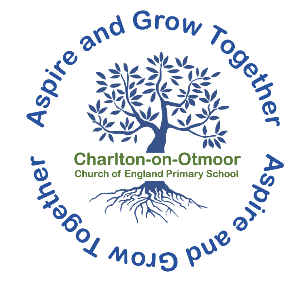 Charlton-On Otmoor C of E Primary School RE Curriculum 2022-2023 (Year A)Charlton-On Otmoor C of E Primary School RE Curriculum 2022-2023 (Year A)Charlton-On Otmoor C of E Primary School RE Curriculum 2022-2023 (Year A)Charlton-On Otmoor C of E Primary School RE Curriculum 2022-2023 (Year A)Charlton-On Otmoor C of E Primary School RE Curriculum 2022-2023 (Year A)Charlton-On Otmoor C of E Primary School RE Curriculum 2022-2023 (Year A)Charlton-On Otmoor C of E Primary School RE Curriculum 2022-2023 (Year A)Charlton-On Otmoor C of E Primary School RE Curriculum 2022-2023 (Year A)Charlton-on-Otmoor Church of England Primary School is a Voluntary Controlled School fostering strong links with our local community. Working together to provide rich learning opportunities for our pupils. The ethos of our school provides a welcoming, secure and stimulating environment and this is reflected in a religious education programme that is inclusive and relevant to the spiritual, moral, social and cultural development of all our pupils.  In Key Stages 1 and 2 we follow the Oxfordshire Diocesan Board for Education Oxfordshire Agreed Syllabus, to ensure sufficient breadth and depth of coverage. Due to our combined age group classes we have a two year rotation for our RE Curriculum content. Religious Education is statutory for children in Reception classes. In the Foundation Stage RE is taught in the context of the EYFS through topics and celebrations of festivals and Bible stories.(ELG: People, Culture and Communities Know some similarities and differences between different religious and cultural communities in this country, drawing on their experiences and what has been read in class.) Charlton-on-Otmoor Church of England Primary School is a Voluntary Controlled School fostering strong links with our local community. Working together to provide rich learning opportunities for our pupils. The ethos of our school provides a welcoming, secure and stimulating environment and this is reflected in a religious education programme that is inclusive and relevant to the spiritual, moral, social and cultural development of all our pupils.  In Key Stages 1 and 2 we follow the Oxfordshire Diocesan Board for Education Oxfordshire Agreed Syllabus, to ensure sufficient breadth and depth of coverage. Due to our combined age group classes we have a two year rotation for our RE Curriculum content. Religious Education is statutory for children in Reception classes. In the Foundation Stage RE is taught in the context of the EYFS through topics and celebrations of festivals and Bible stories.(ELG: People, Culture and Communities Know some similarities and differences between different religious and cultural communities in this country, drawing on their experiences and what has been read in class.) Charlton-on-Otmoor Church of England Primary School is a Voluntary Controlled School fostering strong links with our local community. Working together to provide rich learning opportunities for our pupils. The ethos of our school provides a welcoming, secure and stimulating environment and this is reflected in a religious education programme that is inclusive and relevant to the spiritual, moral, social and cultural development of all our pupils.  In Key Stages 1 and 2 we follow the Oxfordshire Diocesan Board for Education Oxfordshire Agreed Syllabus, to ensure sufficient breadth and depth of coverage. Due to our combined age group classes we have a two year rotation for our RE Curriculum content. Religious Education is statutory for children in Reception classes. In the Foundation Stage RE is taught in the context of the EYFS through topics and celebrations of festivals and Bible stories.(ELG: People, Culture and Communities Know some similarities and differences between different religious and cultural communities in this country, drawing on their experiences and what has been read in class.) Charlton-on-Otmoor Church of England Primary School is a Voluntary Controlled School fostering strong links with our local community. Working together to provide rich learning opportunities for our pupils. The ethos of our school provides a welcoming, secure and stimulating environment and this is reflected in a religious education programme that is inclusive and relevant to the spiritual, moral, social and cultural development of all our pupils.  In Key Stages 1 and 2 we follow the Oxfordshire Diocesan Board for Education Oxfordshire Agreed Syllabus, to ensure sufficient breadth and depth of coverage. Due to our combined age group classes we have a two year rotation for our RE Curriculum content. Religious Education is statutory for children in Reception classes. In the Foundation Stage RE is taught in the context of the EYFS through topics and celebrations of festivals and Bible stories.(ELG: People, Culture and Communities Know some similarities and differences between different religious and cultural communities in this country, drawing on their experiences and what has been read in class.) Charlton-on-Otmoor Church of England Primary School is a Voluntary Controlled School fostering strong links with our local community. Working together to provide rich learning opportunities for our pupils. The ethos of our school provides a welcoming, secure and stimulating environment and this is reflected in a religious education programme that is inclusive and relevant to the spiritual, moral, social and cultural development of all our pupils.  In Key Stages 1 and 2 we follow the Oxfordshire Diocesan Board for Education Oxfordshire Agreed Syllabus, to ensure sufficient breadth and depth of coverage. Due to our combined age group classes we have a two year rotation for our RE Curriculum content. Religious Education is statutory for children in Reception classes. In the Foundation Stage RE is taught in the context of the EYFS through topics and celebrations of festivals and Bible stories.(ELG: People, Culture and Communities Know some similarities and differences between different religious and cultural communities in this country, drawing on their experiences and what has been read in class.) Charlton-on-Otmoor Church of England Primary School is a Voluntary Controlled School fostering strong links with our local community. Working together to provide rich learning opportunities for our pupils. The ethos of our school provides a welcoming, secure and stimulating environment and this is reflected in a religious education programme that is inclusive and relevant to the spiritual, moral, social and cultural development of all our pupils.  In Key Stages 1 and 2 we follow the Oxfordshire Diocesan Board for Education Oxfordshire Agreed Syllabus, to ensure sufficient breadth and depth of coverage. Due to our combined age group classes we have a two year rotation for our RE Curriculum content. Religious Education is statutory for children in Reception classes. In the Foundation Stage RE is taught in the context of the EYFS through topics and celebrations of festivals and Bible stories.(ELG: People, Culture and Communities Know some similarities and differences between different religious and cultural communities in this country, drawing on their experiences and what has been read in class.) Charlton-on-Otmoor Church of England Primary School is a Voluntary Controlled School fostering strong links with our local community. Working together to provide rich learning opportunities for our pupils. The ethos of our school provides a welcoming, secure and stimulating environment and this is reflected in a religious education programme that is inclusive and relevant to the spiritual, moral, social and cultural development of all our pupils.  In Key Stages 1 and 2 we follow the Oxfordshire Diocesan Board for Education Oxfordshire Agreed Syllabus, to ensure sufficient breadth and depth of coverage. Due to our combined age group classes we have a two year rotation for our RE Curriculum content. Religious Education is statutory for children in Reception classes. In the Foundation Stage RE is taught in the context of the EYFS through topics and celebrations of festivals and Bible stories.(ELG: People, Culture and Communities Know some similarities and differences between different religious and cultural communities in this country, drawing on their experiences and what has been read in class.) Charlton-on-Otmoor Church of England Primary School is a Voluntary Controlled School fostering strong links with our local community. Working together to provide rich learning opportunities for our pupils. The ethos of our school provides a welcoming, secure and stimulating environment and this is reflected in a religious education programme that is inclusive and relevant to the spiritual, moral, social and cultural development of all our pupils.  In Key Stages 1 and 2 we follow the Oxfordshire Diocesan Board for Education Oxfordshire Agreed Syllabus, to ensure sufficient breadth and depth of coverage. Due to our combined age group classes we have a two year rotation for our RE Curriculum content. Religious Education is statutory for children in Reception classes. In the Foundation Stage RE is taught in the context of the EYFS through topics and celebrations of festivals and Bible stories.(ELG: People, Culture and Communities Know some similarities and differences between different religious and cultural communities in this country, drawing on their experiences and what has been read in class.) Autumn 1Autumn 2Spring 1Spring 2Summer 1Summer 1Summer 2Early YearsChristianityChristianityChristianityChristianityChristianityChristianityChristianityEarly YearsIntroduce -School Motto (Mustard Seed story.)Old Testament stories: Creation, Adam and Eve, Noah, Joseph, Moses, David and Goliath.The Christmas Story- Angels, Shepherds, The Wise Men.Introduce -School Motto (Mustard Seed story.)Old Testament stories: Creation, Adam and Eve, Noah, Joseph, Moses, David and Goliath.The Christmas Story- Angels, Shepherds, The Wise Men.Jesus’s Life and Miracles: Jesus visits the Temple, The wedding at Cana, Calming of the storm, Healing of the Paralysed Man, Zacchaeus.The Easter Story:Palm Sunday, Holy WeekJesus’s Life and Miracles: Jesus visits the Temple, The wedding at Cana, Calming of the storm, Healing of the Paralysed Man, Zacchaeus.The Easter Story:Palm Sunday, Holy WeekParables Jesus told: The Lost Sheep, The Lost Coin, The Parable of the Sower, The Wise Man and The Foolish Man, The Prodigal Son, The Good Samaritan.Old Testament Characters: E.g. Gideon, Daniel, Elisha, Elijah, Jonah, Samson, Ruth, Esther                                             Refresh School Motto (Mustard Seed story.)Old Testament Characters: E.g. Gideon, Daniel, Elisha, Elijah, Jonah, Samson, Ruth, Esther                                             Refresh School Motto (Mustard Seed story.)Early YearsFestivals And CelebrationsFestivals And CelebrationsFestivals And CelebrationsFestivals And CelebrationsFestivals And CelebrationsFestivals And CelebrationsFestivals And CelebrationsEarly YearsHarvestRemembrance, Diwali, Advent, ChristmasHarvestRemembrance, Diwali, Advent, ChristmasChinese New Year.Mother’s Day, Easter.Chinese New Year.Mother’s Day, Easter.May Day, Father’s Day, EidTransitionsMay Day, Father’s Day, EidTransitionsMay Day, Father’s Day, EidTransitionsYear 1/2(ODBE Scheme of work Year 1) Unit 1 Is everybody special?Unit 2 Should we celebrate Harvest or Christmas?Unit 3 Does Creation help people understand God?Unit 4 Should everyone follow Jesus?Unit 5 Are some stories more important than others?Unit 5 Are some stories more important than others?Unit 6 Do we need shared special places?Year 3/4 (ODBE Scheme of work -Year 3)Unit 1 Do Christians have to take communion?Unit 2 Is light a good symbol for celebration?Unit 3 Is  Jewish/Hindu child free to choose how to live?Unit 4 Does Easter make sense without Passover?Unit 5 Does Jesus have authority over everyone?Unit 5 Does Jesus have authority over everyone?Unit 6 Can made-up stories tell the truth?Year 5/6 (ODBE Scheme of work -Year 5)Unit 1 Do Muslims need the Qur’an?Unit 2 Does God communicate with man?Unit 3 Does the community of the Mosque help Muslims lead better lives?Unit 4 Was the death of Jesus a worthwhile sacrifice?Unit 5 Are you inspired?Unit 5 Are you inspired?Unit 6 What’s best for our world? Does religion help people decide?